FAKTOR-FAKTOR YANG MEMPENGARUHI AKUNTABILITAS DANADESA KECAMATAN BERINGIN KABUPATENDELI SERDANGSKRIPSIDiajukan Guna Memenuhi Persyaratan Memperoleh Gelar Sarjana Akuntansi (S.Ak) Program Studi Akuntansi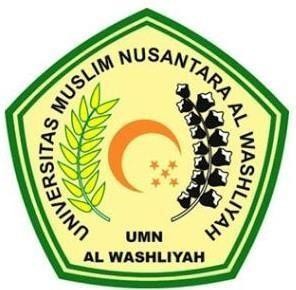 Oleh : YUNIAR APRIANTI            NPM. 193214035PROGRAM STUDI AKUNTANSI FAKULTAS EKONOMIUNIVERSITAS MUSLIM NUSANTARA AL WASHLIYAH MEDAN2023